ПРОЕКТВносит ГубернаторИвановской области 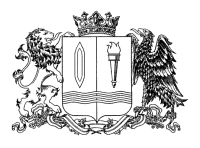 ЗАКОН ИВАНОВСКОЙ ОБЛАСТИПринят Ивановской областной ДумойНастоящий Закон принят в соответствии с пунктом 2 статьи 346.20 Налогового кодекса Российской Федерации в целях установления на территории Ивановской области налоговых ставок для налогоплательщиков, перешедших на упрощенную систему налогообложения.О внесении изменений в статью 1 Закона Ивановской области«О налоговых ставках при упрощенной системе налогообложения»Статья 1Внести в статью 1 Закона Ивановской области от 20.12.2010 № 146-ОЗ «О налоговых ставках при упрощенной системе налогообложения» (в действующей редакции) следующие изменения:1) в абзаце первом части 2.1 слова «на 2017 - 2022 годы» заменить словами «на 2017 - 2023 годы»;2) в абзаце первом части 2.3 слова «на 2017 - 2022 годы» заменить словами «на 2017 - 2023 годы»;3) в абзаце первом части 2.5 слова «на 2022 год» заменить словами «на 2022 - 2023 годы»;4) дополнить частями 2.6-2.7 следующего содержания: «2.6. Установить на 2023 год налоговую ставку в размере 4 процента для налогоплательщиков, перешедших на упрощенную систему налогообложения в случае, если объектом налогообложения являются доходы, признанных в установленном Федеральным законом от 24.07.2007 № 209-ФЗ «О развитии малого и среднего предпринимательства в Российской Федерации» порядке социальным предприятием и сведения о наличии статуса социального предприятия которых внесены в единый реестр субъектов малого и среднего предпринимательства.  2.7. Установить на 2023 год налоговую ставку в размере 5 процентов для налогоплательщиков, перешедших на упрощенную систему налогообложения в случае, если объектом налогообложения являются доходы, уменьшенные на величину расходов, признанных в установленном Федеральным законом от 24.07.2007 № 209-ФЗ «О развитии малого и среднего предпринимательства в Российской Федерации» порядке социальным предприятием и сведения о наличии статуса социального предприятия которых внесены в единый реестр субъектов малого и среднего предпринимательства.».Статья 2Настоящий Закон вступает в силу с 01.01.2023.ГубернаторИвановской области С.С. Воскресенский